FAX：022-791-9327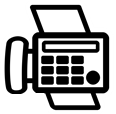 平成27年度仙台市NPO法人組織基盤安定化事業■■■ ＮＰＯ法人運営力向上セミナー・相談会 参加申込書 ■■■参加を希望する講座・相談会の右枠に○をつけて、ＦＡＸなどでお申込ください。※ご記入いただいた内容は、セミナー及び相談会の開催・運営に必要な事由以外には利用しません。※先着順に受け付けますので、申込状況によってはご希望に沿えない場合があります。あらかじめご了承ください。＜主　催＞　認定特定非営利活動法人杜の伝言板ゆるる・仙台市＜申込・問合せ先＞　認定特定非営利活動法人杜の伝言板ゆるる〒983-0852 宮城県仙台市宮城野区榴岡3-11-6 コーポラス島田B6TEL：022-791-9323 FAX：022-791-9327　E-mail：npo@yururu.com 日程講座名申込日程相談会名／時間申込9/18（金）NPO法人のための会計初級講座10/23（金）会計税務個別相談会※「NPO法人の会計基準理解講座」参加者優先10/2（金）助成金申請を再点検10/29（木）会計税務個別相談会　①18：30～②19：30～希望の時間番号10/2（金）助成金申請を再点検10/29（木）会計税務個別相談会　①18：30～②19：30～10/23（金）NPO法人の会計基準理解講座11/14（土）会計税務個別相談会①13：00～②14：00～③15：00～希望の時間番号10/23（金）NPO法人の会計基準理解講座11/14（土）会計税務個別相談会①13：00～②14：00～③15：00～11/10（火）認定NPO法人制度を知る講座11/26（木）会計税務個別相談会※「NPO法人のための税金初級講座」参加者優先11/26（木）NPO法人のための税金初級講座1/19（火）労務個別相談会※「NPO法人のための労務基礎講座」参加者優先12/4（金）事務局運営講座1/25（月）会計税務個別相談会※「NPO法人の課税事業とは」参加者優先1/19（火）NPO法人のための労務基礎講座2/2（火）労務個別相談会①13：00～②14：00～③15：00～希望の時間番号1/19（火）NPO法人のための労務基礎講座2/2（火）労務個別相談会①13：00～②14：00～③15：00～1/25（月）NPO法人の課税事業とは2/19（金）会計税務個別相談会①13：00～②14：00～希望の時間番号1/25（月）NPO法人の課税事業とは2/19（金）会計税務個別相談会①13：00～②14：00～2/25（木）やってみよう！PCでの会計処理3/3（木）会計税務個別相談会①13：00～②14：00～希望の時間番号2/25（木）やってみよう！PCでの会計処理3/3（木）会計税務個別相談会①13：00～②14：00～団 体 名ふりがな参加者名住所TELFAXE-mail